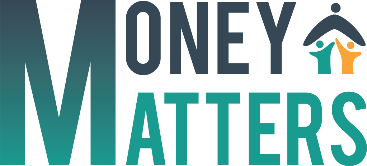 ΕΚΠΑΙΔΕΥΤΙΚΗ ΕΝΟΤΗΤΑ 1:ΕΚΠΑΙΔΕΥΤΙΚΗ ΕΝΟΤΗΤΑ 1:ΕΚΠΑΙΔΕΥΤΙΚΗ ΕΝΟΤΗΤΑ 1:ΕΚΠΑΙΔΕΥΤΙΚΗ ΕΝΟΤΗΤΑ 1:Στόχος:Εισαγωγή στο πρόγραμμα "Money Matters Οικονομικός Αλφαβητισμός Εκπαίδευση-των-Εκπαιδευτών/-τριών" και στις έννοιες της Οικογενειακής Μάθησης.Εισαγωγή στο πρόγραμμα "Money Matters Οικονομικός Αλφαβητισμός Εκπαίδευση-των-Εκπαιδευτών/-τριών" και στις έννοιες της Οικογενειακής Μάθησης.Εισαγωγή στο πρόγραμμα "Money Matters Οικονομικός Αλφαβητισμός Εκπαίδευση-των-Εκπαιδευτών/-τριών" και στις έννοιες της Οικογενειακής Μάθησης.Ώρες εκπαίδευσηςΣύνολο ωρών:Διάρκεια μαθήματος3 ώρεςΜελέτη2 ώρεςΣημειώσειςΜαθησιακά Αποτελέσματα:Με την επιτυχή ολοκλήρωση αυτής της ενότητας, οι εκπαιδευόμενοι/-νες θα είναι σε θέση να:δώσουν μια επισκόπηση του προγράμματος Money Mattersεξηγήσουν τη σημασία της χρήσης της προσέγγισης της Οικογενειακής Μάθησηςεξετάσουν τις γνώσεις και τις δεξιότητες που σχετίζονται με τον οικονομικό αλφαβητισμόΜε την επιτυχή ολοκλήρωση αυτής της ενότητας, οι εκπαιδευόμενοι/-νες θα είναι σε θέση να:δώσουν μια επισκόπηση του προγράμματος Money Mattersεξηγήσουν τη σημασία της χρήσης της προσέγγισης της Οικογενειακής Μάθησηςεξετάσουν τις γνώσεις και τις δεξιότητες που σχετίζονται με τον οικονομικό αλφαβητισμόΜε την επιτυχή ολοκλήρωση αυτής της ενότητας, οι εκπαιδευόμενοι/-νες θα είναι σε θέση να:δώσουν μια επισκόπηση του προγράμματος Money Mattersεξηγήσουν τη σημασία της χρήσης της προσέγγισης της Οικογενειακής Μάθησηςεξετάσουν τις γνώσεις και τις δεξιότητες που σχετίζονται με τον οικονομικό αλφαβητισμόΣχέδιο Συνεδρίας ενότητα 1Σχέδιο Συνεδρίας ενότητα 1Σχέδιο Συνεδρίας ενότητα 1Σχέδιο Συνεδρίας ενότητα 1Σχέδιο Συνεδρίας ενότητα 1Σχέδιο Συνεδρίας ενότητα 1ΧρονοδιάγραμμαΔραστηριότηταΔραστηριότηταΜέθοδοςΠαράδοσηςΠόροιΣημειώσειςΠριν την παρακολούθησηΈρευνα πριν από το μάθημα που θα αποσταλεί μέσω email για συμπλήρωσηΈρευνα πριν από το μάθημα που θα αποσταλεί μέσω email για συμπλήρωσηEmailΔιαδικτυακή Έρευνα Έρευνα για να βρείτε τα σημεία εκκίνησης των ατόμων.5 λεπτάΚαλωσόρισμαΜαθησιακά Αποτελέσματα (ΜΑ)Σχέδιο για τη συνεδρίαΠαρουσιάστε το σχεδιάγραμμα, δίνοντας μια σύντομη επισκόπηση και τυχόν εργασίες για το σπίτι/σημειώσεις.ΚαλωσόρισμαΜαθησιακά Αποτελέσματα (ΜΑ)Σχέδιο για τη συνεδρίαΠαρουσιάστε το σχεδιάγραμμα, δίνοντας μια σύντομη επισκόπηση και τυχόν εργασίες για το σπίτι/σημειώσεις.PowerPointPP2- ΜΑ PP 3-σχεδιάγραμμα συνεδρίαςΠρόσκληση για ερωτήσεις 5 λεπτά15 λεπτάΔραστηριότητα M1.1 Προθέρμανση «Βρείτε κάποιον που...»Οι συμμετέχοντες/-χουσες συνομιλούν και κάνουν ο ένας στον άλλο ερωτήσεις από το Φυλλάδιο M1.1 βάζοντας ονόματα δίπλα σε όσους απαντούν "ναι"Δραστηριότητα M1.1 Προθέρμανση «Βρείτε κάποιον που...»Οι συμμετέχοντες/-χουσες συνομιλούν και κάνουν ο ένας στον άλλο ερωτήσεις από το Φυλλάδιο M1.1 βάζοντας ονόματα δίπλα σε όσους απαντούν "ναι"Εάν είναι διαδικτυακά - οι συμμετέχοντες/-χουσες καλύπτουν τις κάμερες με το χέρι και ο/η συντονιστής/-στρια διαβάζει τις προτάσεις, όσοι συμφωνούν αποκαλύπτουν την κάμερα για να δουν ποιος άλλος συμφωνεί.Φυλλάδιο M1.1: «Βρείτε κάποιον που...» PP 4- ΠροθέρμανσηΣημειώστε τις απαντήσεις και τα επίπεδα συνεργασίας και συμμετοχής.  Δραστηριότητα M1.2Εισαγωγικά και ΠροσδοκίεςΚάθε συμμετέχων/-χουσα να συστηθεί και να πει μία από τις προτάσεις με τις οποίες συμφώνησε και ένα πράγμα που θέλει από το μάθημα, και στη συνέχεια να ορίσει το επόμενο άτομο.Σημειώσεις των προσδοκιών των ατόμων στο flipchart/έγγραφο.Δραστηριότητα M1.2Εισαγωγικά και ΠροσδοκίεςΚάθε συμμετέχων/-χουσα να συστηθεί και να πει μία από τις προτάσεις με τις οποίες συμφώνησε και ένα πράγμα που θέλει από το μάθημα, και στη συνέχεια να ορίσει το επόμενο άτομο.Σημειώσεις των προσδοκιών των ατόμων στο flipchart/έγγραφο.PP5 Εισαγωγικά και Προσδοκίες10 λεπτάΔραστηριότητα M1.3 Ομαδική ΣυμφωνίαΖητήστε από τους/τις συμμετέχοντες/-χουσες να προτείνουν τρόπους με τους οποίους θα πρέπει να συνεργαστούν για να αξιοποιήσουν στο έπακρο το μάθημα, σημειώστε τις απαντήσεις στο flipchart ή στον πίνακα.  Συμπεριλάβετε: τήρηση του χρόνου, τηλέφωνα στο αθόρυβο, σεβασμός, εμπιστευτικότητα στην υποβολή ερωτήσεων κ.λπ.Κρατήστε τις απαντήσεις και γράψτε τις σε flipchart/έγγραφο για μελλοντικές συνεδρίες.Δραστηριότητα M1.3 Ομαδική ΣυμφωνίαΖητήστε από τους/τις συμμετέχοντες/-χουσες να προτείνουν τρόπους με τους οποίους θα πρέπει να συνεργαστούν για να αξιοποιήσουν στο έπακρο το μάθημα, σημειώστε τις απαντήσεις στο flipchart ή στον πίνακα.  Συμπεριλάβετε: τήρηση του χρόνου, τηλέφωνα στο αθόρυβο, σεβασμός, εμπιστευτικότητα στην υποβολή ερωτήσεων κ.λπ.Κρατήστε τις απαντήσεις και γράψτε τις σε flipchart/έγγραφο για μελλοντικές συνεδρίες.Χρησιμοποιήστε διαδικτυακό πίνακα ή κατάλληλο εργαλείο συνεργασίας αν online.Πίνακας/ flipchartPP6Σημειώστε τις απαντήσεις και τα επίπεδα συνεργασίας και συμμετοχής.  Ενθαρρύνετε τους/τις συμμετέχοντες/-χουσες να αισθανθούν ότι οι απόψεις και οι ιδέες τους ακούγονται και συμπεριλαμβάνονται στη σκέψη μας.10 λεπτάΕπισκόπηση του Προγράμματος Money MattersΠαρουσιάστε διαφάνειες με επισκόπηση του προγράμματος (PP8), περιγράψτε τους πόρους (PP9) και τις διαφορετικές ομάδες-στόχους, παρουσιάστε το περιεχόμενο του μαθήματος για κάθε ημέρα με τους στόχους κάθε ενότητας και τις κάρτες (PP10-12) καθώς και την αυτοκατευθυνόμενη μάθηση. (PP 14) Πρόσκληση για ερωτήσειςΕπισκόπηση του Προγράμματος Money MattersΠαρουσιάστε διαφάνειες με επισκόπηση του προγράμματος (PP8), περιγράψτε τους πόρους (PP9) και τις διαφορετικές ομάδες-στόχους, παρουσιάστε το περιεχόμενο του μαθήματος για κάθε ημέρα με τους στόχους κάθε ενότητας και τις κάρτες (PP10-12) καθώς και την αυτοκατευθυνόμενη μάθηση. (PP 14) Πρόσκληση για ερωτήσειςPowerPointPP 7- 14Ελέγξτε για κατανόηση και κάντε ερωτήσεις10 λεπτάΔραστηριότητα M1.4 Προσέγγιση Οικογενειακής ΜάθησηςΖητήστε από τους/τις συμμετέχοντες/-χουσες να κάνουν "καταιγισμό ιδεών" για το τι πιστεύουν ότι σημαίνει προσέγγιση οικογενειακής μάθησης.  Μπορείτε να χρησιμοποιήσετε τις ακόλουθες προτροπές: Τι είναι αυτό που κάνει την οικογενειακή μάθηση; Ποιοι είναι οι στόχοι;Πότε λειτουργεί καλύτερα;Πώς είναι;Γράψτε τις απαντήσεις στον πίνακα ή στο flipchart. Δραστηριότητα M1.4 Προσέγγιση Οικογενειακής ΜάθησηςΖητήστε από τους/τις συμμετέχοντες/-χουσες να κάνουν "καταιγισμό ιδεών" για το τι πιστεύουν ότι σημαίνει προσέγγιση οικογενειακής μάθησης.  Μπορείτε να χρησιμοποιήσετε τις ακόλουθες προτροπές: Τι είναι αυτό που κάνει την οικογενειακή μάθηση; Ποιοι είναι οι στόχοι;Πότε λειτουργεί καλύτερα;Πώς είναι;Γράψτε τις απαντήσεις στον πίνακα ή στο flipchart. Χρησιμοποιήστε διαδικτυακό πίνακα ή κατάλληλο εργαλείο συνεργασίας αν είναι διαδικτυακά.PP 15 Πίνακας/ flipchartPP 16 - προτεινόμενες απαντήσειςΣημειώστε τις απαντήσεις και τα επίπεδα συνεργασίας και συμμετοχής.  20 λεπτάΔραστηριότητα M1.5 Σωστό ή ΛάθοςΠαρουσιάστε τους στόχους της οικογενειακής μάθησης και τις βασικές αρχές της.Μοιράστε τις προτάσεις Σωστού/Λάθους, Φυλλάδιο 1.5α και ζητήστε από τους/τις συμμετέχοντες/-χουσες να τις συμπληρώσουν σε ζευγάρια.  Εξετάστε τις απαντήσεις αναπτύσσοντας τα βασικά σημεία.Παρουσιάστε τις βασικές αρχές της οικογενειακής μάθησης (PP 18-19) και προσκαλέστε συζήτηση - Είναι κάποια από αυτές πιο σημαντική από άλλες;  Υπάρχουν εκπλήξεις;  Πρέπει τα παιδιά να βρίσκονται στην εκπαίδευση εκείνη τη στιγμή;  Μοιράστε το φυλλάδιο 1.5β με τις αρχέςΔραστηριότητα M1.5 Σωστό ή ΛάθοςΠαρουσιάστε τους στόχους της οικογενειακής μάθησης και τις βασικές αρχές της.Μοιράστε τις προτάσεις Σωστού/Λάθους, Φυλλάδιο 1.5α και ζητήστε από τους/τις συμμετέχοντες/-χουσες να τις συμπληρώσουν σε ζευγάρια.  Εξετάστε τις απαντήσεις αναπτύσσοντας τα βασικά σημεία.Παρουσιάστε τις βασικές αρχές της οικογενειακής μάθησης (PP 18-19) και προσκαλέστε συζήτηση - Είναι κάποια από αυτές πιο σημαντική από άλλες;  Υπάρχουν εκπλήξεις;  Πρέπει τα παιδιά να βρίσκονται στην εκπαίδευση εκείνη τη στιγμή;  Μοιράστε το φυλλάδιο 1.5β με τις αρχέςPowerPointΜόνο αν είναι online, βάλτε το φυλλάδιο 1.5α σωστού/λάθους στην οθόνη και συμπληρώστε το μαζί.PP 17– Σωστό ή ΛάθοςΦυλλάδιο M1.5a Σωστό/Λάθος  PP 18- 19Έντυπο M1.5b Αρχές της Οικογενειακής ΜάθησηςΣημειώστε τις απαντήσεις και τα επίπεδα συνεργασίας και συμμετοχής.  15 λεπτάΔραστηριότητα M1.6a Δημιουργία θετικής μαθησιακής ατμόσφαιρας και καλής δυναμικής της ομάδας σε μια οικογενειακή μαθησιακή κατάσταση1) Σε ζευγάρια ζητήστε από τους/τις συμμετέχοντες/-χουσες να σκεφτούν ένα μάθημα ή μια θετική μαθησιακή εμπειρία που τους άρεσε, να μιλήσουν στο/στη συμμαθητή/τρια τους γι' αυτήν και να πουν τι τους άρεσε χρησιμοποιώντας μερικές λέξεις-κλειδιά ή σύντομες φράσεις που θα γράψουν σε 2 ή 3 αυτοκόλλητες σημειώσεις. Ο/Η συντονιστής/-στρια καθοδηγεί και ενθαρρύνει.Δραστηριότητα M1.6b2)Ζητήστε από τους/τις συμμετέχοντες/-χουσες να έρθουν στον πίνακα (ή online) και να τοποθετήσουν τα αυτοκόλλητά τους κάτω από τις επικεφαλίδες:περιβάλλονρόλος του/της εκπαιδευτή/-τριαςάλλοι παράγοντες που πρέπει να ληφθούν υπόψη3) Ο/Η συντονιστής/-στρια σημειώνει ορισμένα βασικά σημείααπό τις αυτοκόλλητες σημειώσεις και παραπέμπει στο PP Σημειώστε ότι ο/η εκπαιδευτής/-τρια και ο/η συντονιστής/-στρια είναι το κλειδί για τη δημιουργία θετικής ατμόσφαιρας, αποσπώντας εν συντομία 2 ή 3 ιδέες από την ομάδα για τη δημιουργία καλής δυναμικής στις δικές τους τάξεις - επαινώντας όλες τις απαντήσεις.Αναγνωρίστε ότι η οικογενειακή μάθηση μπορεί να λάβει χώρα σε μη συμβατικά περιβάλλοντα.Διατηρήστε ότι ο ρόλος του/της εκπαιδευτή/-τριας είναι σημαντικός για τη διαμόρφωση της ατμόσφαιρας και τη δημιουργία καλής δυναμικής στην ομάδα.Επισημάνετε το ρόλο που έχει ο/η εκπαιδευτής/-τριας στο να βοηθήσει τα αδέλφια και τους κηδεμόνες να εκτιμήσουν όλες τις συνεισφορές.Δραστηριότητα M1.6a Δημιουργία θετικής μαθησιακής ατμόσφαιρας και καλής δυναμικής της ομάδας σε μια οικογενειακή μαθησιακή κατάσταση1) Σε ζευγάρια ζητήστε από τους/τις συμμετέχοντες/-χουσες να σκεφτούν ένα μάθημα ή μια θετική μαθησιακή εμπειρία που τους άρεσε, να μιλήσουν στο/στη συμμαθητή/τρια τους γι' αυτήν και να πουν τι τους άρεσε χρησιμοποιώντας μερικές λέξεις-κλειδιά ή σύντομες φράσεις που θα γράψουν σε 2 ή 3 αυτοκόλλητες σημειώσεις. Ο/Η συντονιστής/-στρια καθοδηγεί και ενθαρρύνει.Δραστηριότητα M1.6b2)Ζητήστε από τους/τις συμμετέχοντες/-χουσες να έρθουν στον πίνακα (ή online) και να τοποθετήσουν τα αυτοκόλλητά τους κάτω από τις επικεφαλίδες:περιβάλλονρόλος του/της εκπαιδευτή/-τριαςάλλοι παράγοντες που πρέπει να ληφθούν υπόψη3) Ο/Η συντονιστής/-στρια σημειώνει ορισμένα βασικά σημείααπό τις αυτοκόλλητες σημειώσεις και παραπέμπει στο PP Σημειώστε ότι ο/η εκπαιδευτής/-τρια και ο/η συντονιστής/-στρια είναι το κλειδί για τη δημιουργία θετικής ατμόσφαιρας, αποσπώντας εν συντομία 2 ή 3 ιδέες από την ομάδα για τη δημιουργία καλής δυναμικής στις δικές τους τάξεις - επαινώντας όλες τις απαντήσεις.Αναγνωρίστε ότι η οικογενειακή μάθηση μπορεί να λάβει χώρα σε μη συμβατικά περιβάλλοντα.Διατηρήστε ότι ο ρόλος του/της εκπαιδευτή/-τριας είναι σημαντικός για τη διαμόρφωση της ατμόσφαιρας και τη δημιουργία καλής δυναμικής στην ομάδα.Επισημάνετε το ρόλο που έχει ο/η εκπαιδευτής/-τριας στο να βοηθήσει τα αδέλφια και τους κηδεμόνες να εκτιμήσουν όλες τις συνεισφορές.Χρησιμοποιήστε διαδικτυακό πίνακα ή κατάλληλο εργαλείο συνεργασίας αν είναι online.PowerPointPP 20- 24Πόροι αυτοκόλλητων σημειώσεωνΠίνακας/ flip chartΠόρος M1.6b- Συνδιαλλακτική ανάλυσηΣημειώστε τις απαντήσεις και αν οι συμμετέχοντες/-χουσες καταλήγουν σε γνωστές συστάσεις ή όχι, ενθαρρύνετε τη συζήτηση και τις ιδέεςΊσως θελήσετε να αναγνωρίσετε ότι οι δυναμικές μέσα στις οικογένειες μπορεί να μην είναι τέλειες και μπορεί να απαιτούν προσεκτικό χειρισμό.  Για περαιτέρω έρευνα ανατρέξτε στην ‘’Συνδιαλλακτική ανάλυση (ΣΑ) και στα μοντέλα συμπεριφοράς και επικοινωνίας’’Διάλειμμα - 10 λεπτά PP25Διάλειμμα - 10 λεπτά PP25Διάλειμμα - 10 λεπτά PP25Διάλειμμα - 10 λεπτά PP25Διάλειμμα - 10 λεπτά PP25Διάλειμμα - 10 λεπτά PP2510 λεπτά10 λεπτάΕισαγωγή στις ιδέες των δεξιοτήτων σκέψης και των οικονομικών δεξιοτήτων και γνώσεων - που σχετίζονται με την ηλικία.Κρατήστε την εισαγωγή απλή. Οι δεξιότητες σκέψης είναι γνωστές ως "εκτελεστικές λειτουργίες" και είναι οι τρόποι σκέψης (γνωστικές δεξιότητες) που στηρίζουν τις ειδικότερες δεξιότητες που συνδέονται με τη λήψη οικονομικών αποφάσεων και αναπτύσσονται καθώς τα παιδιά μεγαλώνουν. Για περισσότερες λεπτομέρειες, δείτε τη σημείωση για τα power points στους πόρους.PP 26- Εισαγωγή στις δεξιότητες σκέψης, οικονομικές δεξιότητες και πόροι MMΠόροι M1.7PP27 - Οικονομικές δεξιότητες και ΓνώσειςΒλέπε σημειώσεις στους πόρους για γενικές πληροφορίες και προτεινόμενη προσέγγιση του περιεχομένου.Οι συμμετέχοντες/-χουσες μπορούν να υποβάλουν ερωτήσεις Σημειώστε τυχόν απορίες σχετικά με την ορολογία15 λεπτά15 λεπτάΔραστηριότητα M1.8  Δεξιότητες Σκέψης ή Οικονομικές Δεξιότητες;Ζητήστε από τους/τις συμμετέχοντες/-χουσες να εργαστούν σε ζεύγη και να βάλουν κάτω από τις δεξιότητες Σκέψης ή τις οικονομικές δεξιότητες. Αν δεν είναι σίγουροι ή πιστεύουν ότι έχουν και τις δύο δεξιότητες βάλτε τους στη μέση.  Δώστε απαντήσεις και δείτε τι σκέφτονται οι άνθρωποι Εάν εργάζεστε online, προσπαθήστε να βάλετε έναν/μια συμμετέχοντα/-χουσα με μεγαλύτερη άνεση με την τεχνολογία με ένα άτομο με λιγότερη άνεση. Αν δεν έχετε πολύ χρόνο ή αν εργάζεστε σε μικρή ομάδα, κάντε το drag and drop μαζί με όλη την ομάδα. Ενθαρρύνετε τις συνεισφορές όλων.Δώστε χρόνο στους συμμετέχοντες να τις συζητήσουν.Χρησιμοποιήστε το κατάλληλο διαδικτυακό εργαλείο συνεργασίας, εάν είναι onlineOnline- Χρησιμοποιήστε το Drag and Drop στο 1.8α powerpoint. Στην τάξη - 1.8α φυλλάδιαΕκτυπώστε σε χαρτί, κόψτε και τοποθετήστε τα κάτω από τις επικεφαλίδες.1.8β Απαντήσεις εκτυπωμένες σε χαρτί Εάν οι πόροι εκτυπώνονται  από εσάς, κόψτε τις μωβ ετικέτες για να επιτρέψετε τη μετακίνηση.PP 28ΠόροιM1.8a ΕρωτήσειςM1.8b ΑπαντήσειςΣημειώστε απαντήσειςΣημειώστε τυχόν ερωτήσεις, συμπεριλαμβανομένων εκείνων σχετικά με την ορολογία.Σκεφτείτε τη σύνδεση με το Οικονομικό Λεξιλόγιο στην Ενότητα 2. 20 λεπτά20 λεπτάΔραστηριότητα M1.9Σύνδεση των δεξιοτήτων σκέψης και των χρηματοοικονομικών δεξιοτήτων με το Money Matters - Σενάρια Ζητήστε από τους/τις συμμετέχοντες/-χουσες να σκεφτούν τις οικονομικές δεξιότητες και τις δεξιότητες σκέψης και τις γνώσεις που διέπουν κάθε οικονομικό σενάριο.Χωριστείτε σε 3 ομάδες και ζητήστε από τους/τις συμμετέχοντες/-χουσες να κάνουν καταιγισμό ιδεών για τις οικονομικές και εκτελεστικές δεξιότητες και γνώσεις που συνδέονται με κάθε σενάριο.Με όλη την ομάδα. Αφήστε κάθε μικρή ομάδα να μοιραστεί τις σκέψεις της. Οι υπόλοιποι/-ες μπορεί να προσθέσουν στις ιδέες.Ζητήστε από ολόκληρη την ομάδα να σκεφτεί για την ηλικία των παιδιών και των νέων: Πότε θα ήταν σκόπιμο να ξεκινήσει μια συζήτηση για κάθε σενάριο; 6- 12, 13-18, 19-25Ποιο σενάριο/ηλικιακή ομάδα θα ήταν καλύτερο σε ένα κόμικ, ένα δωμάτιο απόδρασης ή μια εφαρμογή;PP 29-32PP30- M1.9aPP31-M1.9bPP32- M1.9cΦυλλάδια M1.9aM1.9bM1.9cPP3325 λεπτά25 λεπτάΔραστηριότητα M1.10 Σύνδεση των δεξιοτήτων σκέψης και των οικονομικών δεξιοτήτων με το Money Matters - 3 τύποι πόρων για το έργο Money Matters.Χωριστείτε σε 3 ομάδες. Κάθε ομάδα εξερευνά έναν τύπο πόρου ΜΜ είτε πρόκειται για μια εφαρμογή, ένα κόμικ είτε για ένα δωμάτιο απόδρασης.Ζητήστε από τους/τις συμμετέχοντες/-χουσες να εξερευνήσουν τους πόρους και να εξετάσουν τον τρόπο λειτουργίας τους. Περιλαμβάνουν τις δεξιότητες σκέψης και τις οικονομικές δεξιότητες και γνώσεις; Πώς θα μπορούσαν να χρησιμοποιηθούν σε μια οικογενειακή κατάσταση μάθησης; Ίσως μπορούν ακόμη και να βρουν καλύτερες ιδέες που συνδέονται με κάθε σενάριο.Επανέλθετε ως ολόκληρη ομάδα και παρουσιάστε τον πόρο που εξέτασαν και πείτε πώς λειτούργησε και πώς θα μπορούσε να βελτιωθεί. Σύνδεσμοι για  την εργαλειοθήκη με τους πόρους ΜΜPP 3410 λεπτά10 λεπτάΕργασίες προσωπικής μελέτης:Διαβάστε το φυλλάδιο της συνδιαλλακτικής ανάλυσης και εξετάστε το δικό σας στυλ παράδοσης και μάθησης.Μεταβείτε διαδικτυακά στη Βιβλιοθήκη Οικονομικού Αλφαβητισμού Money Matters για να συμπληρώσετε την ψηφιακή κάρτα για την ενότητα 1.Σας ευχαριστούμεPP 35PP36Συνολικά 180 λεπτάΣυνολικά 180 λεπτά